Napomena: Podnosilac zahtjeva popunjava tablicu stavljajući „X“ za svaki priloženi dokument. Svi dokumenti moraju biti originali ili propisno ovjerene kopije osim dokumenta pod 3.12.Podnosilac zahtjeva može od Federalnog ministarstva u svakom trenutku zatražiti povrat originalne dokumentacije pod uvjetom da istu zamijeni ovjerenom kopijom.ZZP-ISPANEKS IXZahtjev za novčanu podršku investicijama u poljoprivredna gazdinstva na izrazito siromašnim područjimaZZP-ISPANEKS IXZahtjev za novčanu podršku investicijama u poljoprivredna gazdinstva na izrazito siromašnim područjimaZZP-ISPANEKS IXZahtjev za novčanu podršku investicijama u poljoprivredna gazdinstva na izrazito siromašnim područjimaZZP-ISPANEKS IXZahtjev za novčanu podršku investicijama u poljoprivredna gazdinstva na izrazito siromašnim područjimaZZP-ISPANEKS IXZahtjev za novčanu podršku investicijama u poljoprivredna gazdinstva na izrazito siromašnim područjimaZZP-ISPANEKS IXZahtjev za novčanu podršku investicijama u poljoprivredna gazdinstva na izrazito siromašnim područjimaZZP-ISPANEKS IXZahtjev za novčanu podršku investicijama u poljoprivredna gazdinstva na izrazito siromašnim područjimaZZP-ISPANEKS IXZahtjev za novčanu podršku investicijama u poljoprivredna gazdinstva na izrazito siromašnim područjimaZZP-ISPANEKS IXZahtjev za novčanu podršku investicijama u poljoprivredna gazdinstva na izrazito siromašnim područjimaZZP-ISPANEKS IXZahtjev za novčanu podršku investicijama u poljoprivredna gazdinstva na izrazito siromašnim područjimaZZP-ISPANEKS IXZahtjev za novčanu podršku investicijama u poljoprivredna gazdinstva na izrazito siromašnim područjimaZZP-ISPANEKS IXZahtjev za novčanu podršku investicijama u poljoprivredna gazdinstva na izrazito siromašnim područjimaZZP-ISPANEKS IXZahtjev za novčanu podršku investicijama u poljoprivredna gazdinstva na izrazito siromašnim područjimaZZP-ISPANEKS IXZahtjev za novčanu podršku investicijama u poljoprivredna gazdinstva na izrazito siromašnim područjimaZZP-ISPANEKS IXZahtjev za novčanu podršku investicijama u poljoprivredna gazdinstva na izrazito siromašnim područjimaZZP-ISPANEKS IXZahtjev za novčanu podršku investicijama u poljoprivredna gazdinstva na izrazito siromašnim područjimaZZP-ISPANEKS IXZahtjev za novčanu podršku investicijama u poljoprivredna gazdinstva na izrazito siromašnim područjimaZZP-ISPANEKS IXZahtjev za novčanu podršku investicijama u poljoprivredna gazdinstva na izrazito siromašnim područjimaZZP-ISPANEKS IXZahtjev za novčanu podršku investicijama u poljoprivredna gazdinstva na izrazito siromašnim područjimaZZP-ISPANEKS IXZahtjev za novčanu podršku investicijama u poljoprivredna gazdinstva na izrazito siromašnim područjimaZZP-ISPANEKS IXZahtjev za novčanu podršku investicijama u poljoprivredna gazdinstva na izrazito siromašnim područjimaZZP-ISPANEKS IXZahtjev za novčanu podršku investicijama u poljoprivredna gazdinstva na izrazito siromašnim područjimaZZP-ISPANEKS IXZahtjev za novčanu podršku investicijama u poljoprivredna gazdinstva na izrazito siromašnim područjimaZZP-ISPANEKS IXZahtjev za novčanu podršku investicijama u poljoprivredna gazdinstva na izrazito siromašnim područjimaZZP-ISPANEKS IXZahtjev za novčanu podršku investicijama u poljoprivredna gazdinstva na izrazito siromašnim područjimaZZP-ISPANEKS IXZahtjev za novčanu podršku investicijama u poljoprivredna gazdinstva na izrazito siromašnim područjimaZZP-ISPANEKS IXZahtjev za novčanu podršku investicijama u poljoprivredna gazdinstva na izrazito siromašnim područjimaZZP-ISPANEKS IXZahtjev za novčanu podršku investicijama u poljoprivredna gazdinstva na izrazito siromašnim područjimaZZP-ISPANEKS IXZahtjev za novčanu podršku investicijama u poljoprivredna gazdinstva na izrazito siromašnim područjimaZZP-ISPANEKS IXZahtjev za novčanu podršku investicijama u poljoprivredna gazdinstva na izrazito siromašnim područjimaZZP-ISPANEKS IXZahtjev za novčanu podršku investicijama u poljoprivredna gazdinstva na izrazito siromašnim područjimaZZP-ISPANEKS IXZahtjev za novčanu podršku investicijama u poljoprivredna gazdinstva na izrazito siromašnim područjimaZZP-ISPANEKS IXZahtjev za novčanu podršku investicijama u poljoprivredna gazdinstva na izrazito siromašnim područjimaZZP-ISPANEKS IXZahtjev za novčanu podršku investicijama u poljoprivredna gazdinstva na izrazito siromašnim područjimaZZP-ISPANEKS IXZahtjev za novčanu podršku investicijama u poljoprivredna gazdinstva na izrazito siromašnim područjimaZZP-ISPANEKS IXZahtjev za novčanu podršku investicijama u poljoprivredna gazdinstva na izrazito siromašnim područjimaZZP-ISPANEKS IXZahtjev za novčanu podršku investicijama u poljoprivredna gazdinstva na izrazito siromašnim područjimaZZP-ISPANEKS IXZahtjev za novčanu podršku investicijama u poljoprivredna gazdinstva na izrazito siromašnim područjimaZZP-ISPANEKS IXZahtjev za novčanu podršku investicijama u poljoprivredna gazdinstva na izrazito siromašnim područjimaZZP-ISPANEKS IXZahtjev za novčanu podršku investicijama u poljoprivredna gazdinstva na izrazito siromašnim područjimaZZP-ISPANEKS IXZahtjev za novčanu podršku investicijama u poljoprivredna gazdinstva na izrazito siromašnim područjimaZZP-ISPANEKS IXZahtjev za novčanu podršku investicijama u poljoprivredna gazdinstva na izrazito siromašnim područjimaZZP-ISPANEKS IXZahtjev za novčanu podršku investicijama u poljoprivredna gazdinstva na izrazito siromašnim područjimaZZP-ISPANEKS IXZahtjev za novčanu podršku investicijama u poljoprivredna gazdinstva na izrazito siromašnim područjimaZZP-ISPANEKS IXZahtjev za novčanu podršku investicijama u poljoprivredna gazdinstva na izrazito siromašnim područjimaZZP-ISPANEKS IXZahtjev za novčanu podršku investicijama u poljoprivredna gazdinstva na izrazito siromašnim područjimaZZP-ISPANEKS IXZahtjev za novčanu podršku investicijama u poljoprivredna gazdinstva na izrazito siromašnim područjimaZZP-ISPANEKS IXZahtjev za novčanu podršku investicijama u poljoprivredna gazdinstva na izrazito siromašnim područjimaZZP-ISPANEKS IXZahtjev za novčanu podršku investicijama u poljoprivredna gazdinstva na izrazito siromašnim područjimaZZP-ISPANEKS IXZahtjev za novčanu podršku investicijama u poljoprivredna gazdinstva na izrazito siromašnim područjimaZZP-ISPANEKS IXZahtjev za novčanu podršku investicijama u poljoprivredna gazdinstva na izrazito siromašnim područjimaZZP-ISPANEKS IXZahtjev za novčanu podršku investicijama u poljoprivredna gazdinstva na izrazito siromašnim područjimaZZP-ISPANEKS IXZahtjev za novčanu podršku investicijama u poljoprivredna gazdinstva na izrazito siromašnim područjimaZZP-ISPANEKS IXZahtjev za novčanu podršku investicijama u poljoprivredna gazdinstva na izrazito siromašnim područjimaZZP-ISPANEKS IXZahtjev za novčanu podršku investicijama u poljoprivredna gazdinstva na izrazito siromašnim područjimaZZP-ISPANEKS IXZahtjev za novčanu podršku investicijama u poljoprivredna gazdinstva na izrazito siromašnim područjimaZZP-ISPANEKS IXZahtjev za novčanu podršku investicijama u poljoprivredna gazdinstva na izrazito siromašnim područjimaZZP-ISPANEKS IXZahtjev za novčanu podršku investicijama u poljoprivredna gazdinstva na izrazito siromašnim područjimaZZP-ISPANEKS IXZahtjev za novčanu podršku investicijama u poljoprivredna gazdinstva na izrazito siromašnim područjimaZZP-ISPANEKS IXZahtjev za novčanu podršku investicijama u poljoprivredna gazdinstva na izrazito siromašnim područjimaZZP-ISPANEKS IXZahtjev za novčanu podršku investicijama u poljoprivredna gazdinstva na izrazito siromašnim područjimaZZP-ISPANEKS IXZahtjev za novčanu podršku investicijama u poljoprivredna gazdinstva na izrazito siromašnim područjimaZZP-ISPANEKS IXZahtjev za novčanu podršku investicijama u poljoprivredna gazdinstva na izrazito siromašnim područjimaZZP-ISPANEKS IXZahtjev za novčanu podršku investicijama u poljoprivredna gazdinstva na izrazito siromašnim područjimaZZP-ISPANEKS IXZahtjev za novčanu podršku investicijama u poljoprivredna gazdinstva na izrazito siromašnim područjimaBosna i HercegovinaFederacija Bosne i HercegovineFederalno ministarstvo poljoprivrede,vodoprivrede i šumarstvaHamdije Čemerlića br. 2Sarajevo 71 000Bosna i HercegovinaFederacija Bosne i HercegovineFederalno ministarstvo poljoprivrede,vodoprivrede i šumarstvaHamdije Čemerlića br. 2Sarajevo 71 000Bosna i HercegovinaFederacija Bosne i HercegovineFederalno ministarstvo poljoprivrede,vodoprivrede i šumarstvaHamdije Čemerlića br. 2Sarajevo 71 000Bosna i HercegovinaFederacija Bosne i HercegovineFederalno ministarstvo poljoprivrede,vodoprivrede i šumarstvaHamdije Čemerlića br. 2Sarajevo 71 000Bosna i HercegovinaFederacija Bosne i HercegovineFederalno ministarstvo poljoprivrede,vodoprivrede i šumarstvaHamdije Čemerlića br. 2Sarajevo 71 000Bosna i HercegovinaFederacija Bosne i HercegovineFederalno ministarstvo poljoprivrede,vodoprivrede i šumarstvaHamdije Čemerlića br. 2Sarajevo 71 000Bosna i HercegovinaFederacija Bosne i HercegovineFederalno ministarstvo poljoprivrede,vodoprivrede i šumarstvaHamdije Čemerlića br. 2Sarajevo 71 000Bosna i HercegovinaFederacija Bosne i HercegovineFederalno ministarstvo poljoprivrede,vodoprivrede i šumarstvaHamdije Čemerlića br. 2Sarajevo 71 000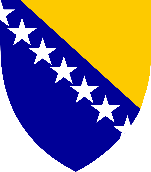 ZZP-ISPZahtjev za podršku investicijama u poljoprivredna gazdinstva na izrazito siromašnim područjimaZZP-ISPZahtjev za podršku investicijama u poljoprivredna gazdinstva na izrazito siromašnim područjimaZZP-ISPZahtjev za podršku investicijama u poljoprivredna gazdinstva na izrazito siromašnim područjimaZZP-ISPZahtjev za podršku investicijama u poljoprivredna gazdinstva na izrazito siromašnim područjimaZZP-ISPZahtjev za podršku investicijama u poljoprivredna gazdinstva na izrazito siromašnim područjimaZZP-ISPZahtjev za podršku investicijama u poljoprivredna gazdinstva na izrazito siromašnim područjimaZZP-ISPZahtjev za podršku investicijama u poljoprivredna gazdinstva na izrazito siromašnim područjimaZZP-ISPZahtjev za podršku investicijama u poljoprivredna gazdinstva na izrazito siromašnim područjimaZZP-ISPZahtjev za podršku investicijama u poljoprivredna gazdinstva na izrazito siromašnim područjimaZZP-ISPZahtjev za podršku investicijama u poljoprivredna gazdinstva na izrazito siromašnim područjimaZZP-ISPZahtjev za podršku investicijama u poljoprivredna gazdinstva na izrazito siromašnim područjimaZZP-ISPZahtjev za podršku investicijama u poljoprivredna gazdinstva na izrazito siromašnim područjimaZZP-ISPZahtjev za podršku investicijama u poljoprivredna gazdinstva na izrazito siromašnim područjimaZZP-ISPZahtjev za podršku investicijama u poljoprivredna gazdinstva na izrazito siromašnim područjimaZZP-ISPZahtjev za podršku investicijama u poljoprivredna gazdinstva na izrazito siromašnim područjimaZZP-ISPZahtjev za podršku investicijama u poljoprivredna gazdinstva na izrazito siromašnim područjimaZZP-ISPZahtjev za podršku investicijama u poljoprivredna gazdinstva na izrazito siromašnim područjimaZZP-ISPZahtjev za podršku investicijama u poljoprivredna gazdinstva na izrazito siromašnim područjimaZZP-ISPZahtjev za podršku investicijama u poljoprivredna gazdinstva na izrazito siromašnim područjimaZZP-ISPZahtjev za podršku investicijama u poljoprivredna gazdinstva na izrazito siromašnim područjimaZZP-ISPZahtjev za podršku investicijama u poljoprivredna gazdinstva na izrazito siromašnim područjimaZZP-ISPZahtjev za podršku investicijama u poljoprivredna gazdinstva na izrazito siromašnim područjimaZZP-ISPZahtjev za podršku investicijama u poljoprivredna gazdinstva na izrazito siromašnim područjimaZZP-ISPZahtjev za podršku investicijama u poljoprivredna gazdinstva na izrazito siromašnim područjimaZZP-ISPZahtjev za podršku investicijama u poljoprivredna gazdinstva na izrazito siromašnim područjimaZZP-ISPZahtjev za podršku investicijama u poljoprivredna gazdinstva na izrazito siromašnim područjimaZZP-ISPZahtjev za podršku investicijama u poljoprivredna gazdinstva na izrazito siromašnim područjimaZZP-ISPZahtjev za podršku investicijama u poljoprivredna gazdinstva na izrazito siromašnim područjimaZZP-ISPZahtjev za podršku investicijama u poljoprivredna gazdinstva na izrazito siromašnim područjimaZZP-ISPZahtjev za podršku investicijama u poljoprivredna gazdinstva na izrazito siromašnim područjimaZZP-ISPZahtjev za podršku investicijama u poljoprivredna gazdinstva na izrazito siromašnim područjimaZZP-ISPZahtjev za podršku investicijama u poljoprivredna gazdinstva na izrazito siromašnim područjimaZZP-ISPZahtjev za podršku investicijama u poljoprivredna gazdinstva na izrazito siromašnim područjimaZZP-ISPZahtjev za podršku investicijama u poljoprivredna gazdinstva na izrazito siromašnim područjimaZZP-ISPZahtjev za podršku investicijama u poljoprivredna gazdinstva na izrazito siromašnim područjimaZZP-ISPZahtjev za podršku investicijama u poljoprivredna gazdinstva na izrazito siromašnim područjimaZZP-ISPZahtjev za podršku investicijama u poljoprivredna gazdinstva na izrazito siromašnim područjimaZZP-ISPZahtjev za podršku investicijama u poljoprivredna gazdinstva na izrazito siromašnim područjimaZZP-ISPZahtjev za podršku investicijama u poljoprivredna gazdinstva na izrazito siromašnim područjimaZZP-ISPZahtjev za podršku investicijama u poljoprivredna gazdinstva na izrazito siromašnim područjimaZZP-ISPZahtjev za podršku investicijama u poljoprivredna gazdinstva na izrazito siromašnim područjimaZZP-ISPZahtjev za podršku investicijama u poljoprivredna gazdinstva na izrazito siromašnim područjimaZZP-ISPZahtjev za podršku investicijama u poljoprivredna gazdinstva na izrazito siromašnim područjimaZZP-ISPZahtjev za podršku investicijama u poljoprivredna gazdinstva na izrazito siromašnim područjimaZZP-ISPZahtjev za podršku investicijama u poljoprivredna gazdinstva na izrazito siromašnim područjimaZZP-ISPZahtjev za podršku investicijama u poljoprivredna gazdinstva na izrazito siromašnim područjimaZZP-ISPZahtjev za podršku investicijama u poljoprivredna gazdinstva na izrazito siromašnim područjimaZZP-ISPZahtjev za podršku investicijama u poljoprivredna gazdinstva na izrazito siromašnim područjimaZZP-ISPZahtjev za podršku investicijama u poljoprivredna gazdinstva na izrazito siromašnim područjimaZZP-ISPZahtjev za podršku investicijama u poljoprivredna gazdinstva na izrazito siromašnim područjimaZZP-ISPZahtjev za podršku investicijama u poljoprivredna gazdinstva na izrazito siromašnim područjimaZZP-ISPZahtjev za podršku investicijama u poljoprivredna gazdinstva na izrazito siromašnim područjimaZZP-ISPZahtjev za podršku investicijama u poljoprivredna gazdinstva na izrazito siromašnim područjimaZZP-ISPZahtjev za podršku investicijama u poljoprivredna gazdinstva na izrazito siromašnim područjimaZZP-ISPZahtjev za podršku investicijama u poljoprivredna gazdinstva na izrazito siromašnim područjimaZZP-ISPZahtjev za podršku investicijama u poljoprivredna gazdinstva na izrazito siromašnim područjimaZZP-ISPZahtjev za podršku investicijama u poljoprivredna gazdinstva na izrazito siromašnim područjimaZZP-ISPZahtjev za podršku investicijama u poljoprivredna gazdinstva na izrazito siromašnim područjimaZZP-ISPZahtjev za podršku investicijama u poljoprivredna gazdinstva na izrazito siromašnim područjimaZZP-ISPZahtjev za podršku investicijama u poljoprivredna gazdinstva na izrazito siromašnim područjimaZZP-ISPZahtjev za podršku investicijama u poljoprivredna gazdinstva na izrazito siromašnim područjimaZZP-ISPZahtjev za podršku investicijama u poljoprivredna gazdinstva na izrazito siromašnim područjimaZZP-ISPZahtjev za podršku investicijama u poljoprivredna gazdinstva na izrazito siromašnim područjimaZZP-ISPZahtjev za podršku investicijama u poljoprivredna gazdinstva na izrazito siromašnim područjimaZZP-ISPZahtjev za podršku investicijama u poljoprivredna gazdinstva na izrazito siromašnim područjimaZZP-ISPZahtjev za podršku investicijama u poljoprivredna gazdinstva na izrazito siromašnim područjima11PODACI O PODNOSIOCU ZAHTJEVAPODACI O PODNOSIOCU ZAHTJEVAPODACI O PODNOSIOCU ZAHTJEVAPODACI O PODNOSIOCU ZAHTJEVAPODACI O PODNOSIOCU ZAHTJEVAPODACI O PODNOSIOCU ZAHTJEVAPODACI O PODNOSIOCU ZAHTJEVAPODACI O PODNOSIOCU ZAHTJEVAPODACI O PODNOSIOCU ZAHTJEVAPODACI O PODNOSIOCU ZAHTJEVAPODACI O PODNOSIOCU ZAHTJEVAPODACI O PODNOSIOCU ZAHTJEVAPODACI O PODNOSIOCU ZAHTJEVAPODACI O PODNOSIOCU ZAHTJEVAPODACI O PODNOSIOCU ZAHTJEVAPODACI O PODNOSIOCU ZAHTJEVAPODACI O PODNOSIOCU ZAHTJEVAPODACI O PODNOSIOCU ZAHTJEVAPODACI O PODNOSIOCU ZAHTJEVAPODACI O PODNOSIOCU ZAHTJEVAPODACI O PODNOSIOCU ZAHTJEVAPODACI O PODNOSIOCU ZAHTJEVAPODACI O PODNOSIOCU ZAHTJEVAPODACI O PODNOSIOCU ZAHTJEVAPODACI O PODNOSIOCU ZAHTJEVAPODACI O PODNOSIOCU ZAHTJEVAPODACI O PODNOSIOCU ZAHTJEVAPODACI O PODNOSIOCU ZAHTJEVAPODACI O PODNOSIOCU ZAHTJEVAPODACI O PODNOSIOCU ZAHTJEVAPODACI O PODNOSIOCU ZAHTJEVAPODACI O PODNOSIOCU ZAHTJEVAPODACI O PODNOSIOCU ZAHTJEVAPODACI O PODNOSIOCU ZAHTJEVAPODACI O PODNOSIOCU ZAHTJEVAPODACI O PODNOSIOCU ZAHTJEVAPODACI O PODNOSIOCU ZAHTJEVAPODACI O PODNOSIOCU ZAHTJEVAPODACI O PODNOSIOCU ZAHTJEVAPODACI O PODNOSIOCU ZAHTJEVAPODACI O PODNOSIOCU ZAHTJEVAPODACI O PODNOSIOCU ZAHTJEVAPODACI O PODNOSIOCU ZAHTJEVAPODACI O PODNOSIOCU ZAHTJEVAPODACI O PODNOSIOCU ZAHTJEVAPODACI O PODNOSIOCU ZAHTJEVAPODACI O PODNOSIOCU ZAHTJEVAPODACI O PODNOSIOCU ZAHTJEVAPODACI O PODNOSIOCU ZAHTJEVAPODACI O PODNOSIOCU ZAHTJEVAPODACI O PODNOSIOCU ZAHTJEVAPODACI O PODNOSIOCU ZAHTJEVAPODACI O PODNOSIOCU ZAHTJEVAPODACI O PODNOSIOCU ZAHTJEVAPODACI O PODNOSIOCU ZAHTJEVAPODACI O PODNOSIOCU ZAHTJEVAPODACI O PODNOSIOCU ZAHTJEVAPODACI O PODNOSIOCU ZAHTJEVAPODACI O PODNOSIOCU ZAHTJEVAPODACI O PODNOSIOCU ZAHTJEVAPODACI O PODNOSIOCU ZAHTJEVAPODACI O PODNOSIOCU ZAHTJEVAPODACI O PODNOSIOCU ZAHTJEVAPODACI O PODNOSIOCU ZAHTJEVA1-11-1OSNOVNI PODACIOSNOVNI PODACIOSNOVNI PODACIOSNOVNI PODACIOSNOVNI PODACIOSNOVNI PODACIOSNOVNI PODACIOSNOVNI PODACIOSNOVNI PODACIOSNOVNI PODACIOSNOVNI PODACIOSNOVNI PODACIOSNOVNI PODACIOSNOVNI PODACIOSNOVNI PODACIOSNOVNI PODACIOSNOVNI PODACIOSNOVNI PODACIOSNOVNI PODACIOSNOVNI PODACIOSNOVNI PODACIOSNOVNI PODACIOSNOVNI PODACIOSNOVNI PODACIOSNOVNI PODACIOSNOVNI PODACIOSNOVNI PODACIOSNOVNI PODACIOSNOVNI PODACIOSNOVNI PODACIOSNOVNI PODACIOSNOVNI PODACIOSNOVNI PODACIOSNOVNI PODACIOSNOVNI PODACIOSNOVNI PODACIOSNOVNI PODACIOSNOVNI PODACIOSNOVNI PODACIOSNOVNI PODACIOSNOVNI PODACIOSNOVNI PODACIOSNOVNI PODACIOSNOVNI PODACIOSNOVNI PODACIOSNOVNI PODACIOSNOVNI PODACIOSNOVNI PODACIOSNOVNI PODACIOSNOVNI PODACIOSNOVNI PODACIOSNOVNI PODACIOSNOVNI PODACIOSNOVNI PODACIOSNOVNI PODACIOSNOVNI PODACIOSNOVNI PODACIOSNOVNI PODACIOSNOVNI PODACIOSNOVNI PODACIOSNOVNI PODACIOSNOVNI PODACIOSNOVNI PODACIOSNOVNI PODACI1.1.11.1.1Podnosilac je:Podnosilac je:fizičko lice (PPG)obrtprivredno društvo ili zadrugafizičko lice (PPG)obrtprivredno društvo ili zadrugafizičko lice (PPG)obrtprivredno društvo ili zadrugafizičko lice (PPG)obrtprivredno društvo ili zadrugafizičko lice (PPG)obrtprivredno društvo ili zadrugafizičko lice (PPG)obrtprivredno društvo ili zadrugafizičko lice (PPG)obrtprivredno društvo ili zadrugafizičko lice (PPG)obrtprivredno društvo ili zadrugafizičko lice (PPG)obrtprivredno društvo ili zadrugafizičko lice (PPG)obrtprivredno društvo ili zadrugafizičko lice (PPG)obrtprivredno društvo ili zadrugafizičko lice (PPG)obrtprivredno društvo ili zadrugafizičko lice (PPG)obrtprivredno društvo ili zadrugafizičko lice (PPG)obrtprivredno društvo ili zadrugafizičko lice (PPG)obrtprivredno društvo ili zadrugafizičko lice (PPG)obrtprivredno društvo ili zadrugafizičko lice (PPG)obrtprivredno društvo ili zadrugafizičko lice (PPG)obrtprivredno društvo ili zadrugafizičko lice (PPG)obrtprivredno društvo ili zadrugafizičko lice (PPG)obrtprivredno društvo ili zadrugafizičko lice (PPG)obrtprivredno društvo ili zadrugafizičko lice (PPG)obrtprivredno društvo ili zadrugafizičko lice (PPG)obrtprivredno društvo ili zadrugafizičko lice (PPG)obrtprivredno društvo ili zadrugafizičko lice (PPG)obrtprivredno društvo ili zadrugafizičko lice (PPG)obrtprivredno društvo ili zadrugafizičko lice (PPG)obrtprivredno društvo ili zadrugafizičko lice (PPG)obrtprivredno društvo ili zadrugafizičko lice (PPG)obrtprivredno društvo ili zadrugafizičko lice (PPG)obrtprivredno društvo ili zadrugafizičko lice (PPG)obrtprivredno društvo ili zadrugafizičko lice (PPG)obrtprivredno društvo ili zadrugafizičko lice (PPG)obrtprivredno društvo ili zadrugafizičko lice (PPG)obrtprivredno društvo ili zadrugafizičko lice (PPG)obrtprivredno društvo ili zadrugafizičko lice (PPG)obrtprivredno društvo ili zadrugafizičko lice (PPG)obrtprivredno društvo ili zadrugafizičko lice (PPG)obrtprivredno društvo ili zadrugafizičko lice (PPG)obrtprivredno društvo ili zadrugafizičko lice (PPG)obrtprivredno društvo ili zadrugaZaokružiti slovoili podvući tekst opcijeZaokružiti slovoili podvući tekst opcijeZaokružiti slovoili podvući tekst opcijeZaokružiti slovoili podvući tekst opcijeZaokružiti slovoili podvući tekst opcijeZaokružiti slovoili podvući tekst opcijeZaokružiti slovoili podvući tekst opcijeZaokružiti slovoili podvući tekst opcijeZaokružiti slovoili podvući tekst opcijeZaokružiti slovoili podvući tekst opcijeZaokružiti slovoili podvući tekst opcijeZaokružiti slovoili podvući tekst opcijeZaokružiti slovoili podvući tekst opcijeZaokružiti slovoili podvući tekst opcijeZaokružiti slovoili podvući tekst opcijeZaokružiti slovoili podvući tekst opcijeZaokružiti slovoili podvući tekst opcijeZaokružiti slovoili podvući tekst opcijeZaokružiti slovoili podvući tekst opcijeZaokružiti slovoili podvući tekst opcijeZaokružiti slovoili podvući tekst opcijeZaokružiti slovoili podvući tekst opcije1.1.2.1.1.2.Podnosilac je:Podnosilac je:obaveznik PDV-anije obaveznik PDV-aobaveznik PDV-anije obaveznik PDV-aobaveznik PDV-anije obaveznik PDV-aobaveznik PDV-anije obaveznik PDV-aobaveznik PDV-anije obaveznik PDV-aobaveznik PDV-anije obaveznik PDV-aobaveznik PDV-anije obaveznik PDV-aobaveznik PDV-anije obaveznik PDV-aobaveznik PDV-anije obaveznik PDV-aobaveznik PDV-anije obaveznik PDV-aobaveznik PDV-anije obaveznik PDV-aobaveznik PDV-anije obaveznik PDV-aobaveznik PDV-anije obaveznik PDV-aobaveznik PDV-anije obaveznik PDV-aobaveznik PDV-anije obaveznik PDV-aobaveznik PDV-anije obaveznik PDV-aobaveznik PDV-anije obaveznik PDV-aobaveznik PDV-anije obaveznik PDV-aobaveznik PDV-anije obaveznik PDV-aobaveznik PDV-anije obaveznik PDV-aobaveznik PDV-anije obaveznik PDV-aobaveznik PDV-anije obaveznik PDV-aobaveznik PDV-anije obaveznik PDV-aobaveznik PDV-anije obaveznik PDV-aobaveznik PDV-anije obaveznik PDV-aobaveznik PDV-anije obaveznik PDV-aobaveznik PDV-anije obaveznik PDV-aobaveznik PDV-anije obaveznik PDV-aobaveznik PDV-anije obaveznik PDV-aobaveznik PDV-anije obaveznik PDV-aobaveznik PDV-anije obaveznik PDV-aobaveznik PDV-anije obaveznik PDV-aobaveznik PDV-anije obaveznik PDV-aobaveznik PDV-anije obaveznik PDV-aobaveznik PDV-anije obaveznik PDV-aobaveznik PDV-anije obaveznik PDV-aobaveznik PDV-anije obaveznik PDV-aobaveznik PDV-anije obaveznik PDV-aobaveznik PDV-anije obaveznik PDV-aobaveznik PDV-anije obaveznik PDV-aZaokružiti slovoili podvući tekst opcijeZaokružiti slovoili podvući tekst opcijeZaokružiti slovoili podvući tekst opcijeZaokružiti slovoili podvući tekst opcijeZaokružiti slovoili podvući tekst opcijeZaokružiti slovoili podvući tekst opcijeZaokružiti slovoili podvući tekst opcijeZaokružiti slovoili podvući tekst opcijeZaokružiti slovoili podvući tekst opcijeZaokružiti slovoili podvući tekst opcijeZaokružiti slovoili podvući tekst opcijeZaokružiti slovoili podvući tekst opcijeZaokružiti slovoili podvući tekst opcijeZaokružiti slovoili podvući tekst opcijeZaokružiti slovoili podvući tekst opcijeZaokružiti slovoili podvući tekst opcijeZaokružiti slovoili podvući tekst opcijeZaokružiti slovoili podvući tekst opcijeZaokružiti slovoili podvući tekst opcijeZaokružiti slovoili podvući tekst opcijeZaokružiti slovoili podvući tekst opcijeZaokružiti slovoili podvući tekst opcije1.1.31.1.3Broj poljoprivrednog gazdinstva (BPG)Broj poljoprivrednog gazdinstva (BPG)Broj poljoprivrednog gazdinstva (BPG)Broj poljoprivrednog gazdinstva (BPG)Broj poljoprivrednog gazdinstva (BPG)Broj poljoprivrednog gazdinstva (BPG)1.1.41.1.4Broj klijenta (BK)Broj klijenta (BK)Broj klijenta (BK)Broj klijenta (BK)Broj klijenta (BK)Broj klijenta (BK)1-21-2POPUNJAVA FIZIČKO LICE (PPG)POPUNJAVA FIZIČKO LICE (PPG)POPUNJAVA FIZIČKO LICE (PPG)POPUNJAVA FIZIČKO LICE (PPG)POPUNJAVA FIZIČKO LICE (PPG)POPUNJAVA FIZIČKO LICE (PPG)POPUNJAVA FIZIČKO LICE (PPG)POPUNJAVA FIZIČKO LICE (PPG)POPUNJAVA FIZIČKO LICE (PPG)POPUNJAVA FIZIČKO LICE (PPG)POPUNJAVA FIZIČKO LICE (PPG)POPUNJAVA FIZIČKO LICE (PPG)POPUNJAVA FIZIČKO LICE (PPG)POPUNJAVA FIZIČKO LICE (PPG)POPUNJAVA FIZIČKO LICE (PPG)POPUNJAVA FIZIČKO LICE (PPG)POPUNJAVA FIZIČKO LICE (PPG)POPUNJAVA FIZIČKO LICE (PPG)POPUNJAVA FIZIČKO LICE (PPG)POPUNJAVA FIZIČKO LICE (PPG)POPUNJAVA FIZIČKO LICE (PPG)POPUNJAVA FIZIČKO LICE (PPG)POPUNJAVA FIZIČKO LICE (PPG)POPUNJAVA FIZIČKO LICE (PPG)POPUNJAVA FIZIČKO LICE (PPG)POPUNJAVA FIZIČKO LICE (PPG)POPUNJAVA FIZIČKO LICE (PPG)POPUNJAVA FIZIČKO LICE (PPG)POPUNJAVA FIZIČKO LICE (PPG)POPUNJAVA FIZIČKO LICE (PPG)POPUNJAVA FIZIČKO LICE (PPG)POPUNJAVA FIZIČKO LICE (PPG)POPUNJAVA FIZIČKO LICE (PPG)POPUNJAVA FIZIČKO LICE (PPG)POPUNJAVA FIZIČKO LICE (PPG)POPUNJAVA FIZIČKO LICE (PPG)POPUNJAVA FIZIČKO LICE (PPG)POPUNJAVA FIZIČKO LICE (PPG)POPUNJAVA FIZIČKO LICE (PPG)POPUNJAVA FIZIČKO LICE (PPG)POPUNJAVA FIZIČKO LICE (PPG)POPUNJAVA FIZIČKO LICE (PPG)POPUNJAVA FIZIČKO LICE (PPG)POPUNJAVA FIZIČKO LICE (PPG)POPUNJAVA FIZIČKO LICE (PPG)POPUNJAVA FIZIČKO LICE (PPG)POPUNJAVA FIZIČKO LICE (PPG)POPUNJAVA FIZIČKO LICE (PPG)POPUNJAVA FIZIČKO LICE (PPG)POPUNJAVA FIZIČKO LICE (PPG)POPUNJAVA FIZIČKO LICE (PPG)POPUNJAVA FIZIČKO LICE (PPG)POPUNJAVA FIZIČKO LICE (PPG)POPUNJAVA FIZIČKO LICE (PPG)POPUNJAVA FIZIČKO LICE (PPG)POPUNJAVA FIZIČKO LICE (PPG)POPUNJAVA FIZIČKO LICE (PPG)POPUNJAVA FIZIČKO LICE (PPG)POPUNJAVA FIZIČKO LICE (PPG)POPUNJAVA FIZIČKO LICE (PPG)POPUNJAVA FIZIČKO LICE (PPG)POPUNJAVA FIZIČKO LICE (PPG)POPUNJAVA FIZIČKO LICE (PPG)POPUNJAVA FIZIČKO LICE (PPG)1.2.11.2.1Ime i prezime nosioca PPG-aIme i prezime nosioca PPG-aIme i prezime nosioca PPG-aIme i prezime nosioca PPG-aIme i prezime nosioca PPG-aIme i prezime nosioca PPG-a1.2.21.2.2Jedinstveni matični broj (JMB) nosioca PPG-aJedinstveni matični broj (JMB) nosioca PPG-aJedinstveni matični broj (JMB) nosioca PPG-aJedinstveni matični broj (JMB) nosioca PPG-aJedinstveni matični broj (JMB) nosioca PPG-aJedinstveni matični broj (JMB) nosioca PPG-a1.2.31.2.3Ime i prezime opunomoćenika(Samo ako je imenovan)Ime i prezime opunomoćenika(Samo ako je imenovan)Ime i prezime opunomoćenika(Samo ako je imenovan)Ime i prezime opunomoćenika(Samo ako je imenovan)Ime i prezime opunomoćenika(Samo ako je imenovan)Ime i prezime opunomoćenika(Samo ako je imenovan)1-31-3POPUNJAVA OBRTPOPUNJAVA OBRTPOPUNJAVA OBRTPOPUNJAVA OBRTPOPUNJAVA OBRTPOPUNJAVA OBRTPOPUNJAVA OBRTPOPUNJAVA OBRTPOPUNJAVA OBRTPOPUNJAVA OBRTPOPUNJAVA OBRTPOPUNJAVA OBRTPOPUNJAVA OBRTPOPUNJAVA OBRTPOPUNJAVA OBRTPOPUNJAVA OBRTPOPUNJAVA OBRTPOPUNJAVA OBRTPOPUNJAVA OBRTPOPUNJAVA OBRTPOPUNJAVA OBRTPOPUNJAVA OBRTPOPUNJAVA OBRTPOPUNJAVA OBRTPOPUNJAVA OBRTPOPUNJAVA OBRTPOPUNJAVA OBRTPOPUNJAVA OBRTPOPUNJAVA OBRTPOPUNJAVA OBRTPOPUNJAVA OBRTPOPUNJAVA OBRTPOPUNJAVA OBRTPOPUNJAVA OBRTPOPUNJAVA OBRTPOPUNJAVA OBRTPOPUNJAVA OBRTPOPUNJAVA OBRTPOPUNJAVA OBRTPOPUNJAVA OBRTPOPUNJAVA OBRTPOPUNJAVA OBRTPOPUNJAVA OBRTPOPUNJAVA OBRTPOPUNJAVA OBRTPOPUNJAVA OBRTPOPUNJAVA OBRTPOPUNJAVA OBRTPOPUNJAVA OBRTPOPUNJAVA OBRTPOPUNJAVA OBRTPOPUNJAVA OBRTPOPUNJAVA OBRTPOPUNJAVA OBRTPOPUNJAVA OBRTPOPUNJAVA OBRTPOPUNJAVA OBRTPOPUNJAVA OBRTPOPUNJAVA OBRTPOPUNJAVA OBRTPOPUNJAVA OBRTPOPUNJAVA OBRTPOPUNJAVA OBRTPOPUNJAVA OBRT1.3.11.3.1Naziv obrtaNaziv obrtaNaziv obrtaNaziv obrtaNaziv obrtaNaziv obrtaNaziv obrtaNaziv obrtaNaziv obrtaNaziv obrtaNaziv obrta1.3.21.3.2Jedinstveni identifikacijski broj (JIB/ID) obrtaJedinstveni identifikacijski broj (JIB/ID) obrtaJedinstveni identifikacijski broj (JIB/ID) obrtaJedinstveni identifikacijski broj (JIB/ID) obrtaJedinstveni identifikacijski broj (JIB/ID) obrtaJedinstveni identifikacijski broj (JIB/ID) obrta1.3.31.3.3Ime i prezime vlasnika obrtaIme i prezime vlasnika obrtaIme i prezime vlasnika obrtaIme i prezime vlasnika obrtaIme i prezime vlasnika obrtaIme i prezime vlasnika obrtaIme i prezime vlasnika obrtaIme i prezime vlasnika obrtaIme i prezime vlasnika obrtaIme i prezime vlasnika obrtaIme i prezime vlasnika obrta1.3.41.3.4Jedinstveni matični broj (JMB) vlasnika obrtaJedinstveni matični broj (JMB) vlasnika obrtaJedinstveni matični broj (JMB) vlasnika obrtaJedinstveni matični broj (JMB) vlasnika obrtaJedinstveni matični broj (JMB) vlasnika obrtaJedinstveni matični broj (JMB) vlasnika obrta1.3.51.3.5Ime i prezime opunomoćenika(Samo ako je imenovan)Ime i prezime opunomoćenika(Samo ako je imenovan)Ime i prezime opunomoćenika(Samo ako je imenovan)Ime i prezime opunomoćenika(Samo ako je imenovan)Ime i prezime opunomoćenika(Samo ako je imenovan)Ime i prezime opunomoćenika(Samo ako je imenovan)Ime i prezime opunomoćenika(Samo ako je imenovan)Ime i prezime opunomoćenika(Samo ako je imenovan)Ime i prezime opunomoćenika(Samo ako je imenovan)Ime i prezime opunomoćenika(Samo ako je imenovan)Ime i prezime opunomoćenika(Samo ako je imenovan)Ime i prezime opunomoćenika(Samo ako je imenovan)1-41-4POPUNJAVAJU SVI PODNOSIOCI ZAHTJEVAPOPUNJAVAJU SVI PODNOSIOCI ZAHTJEVAPOPUNJAVAJU SVI PODNOSIOCI ZAHTJEVAPOPUNJAVAJU SVI PODNOSIOCI ZAHTJEVAPOPUNJAVAJU SVI PODNOSIOCI ZAHTJEVAPOPUNJAVAJU SVI PODNOSIOCI ZAHTJEVAPOPUNJAVAJU SVI PODNOSIOCI ZAHTJEVAPOPUNJAVAJU SVI PODNOSIOCI ZAHTJEVAPOPUNJAVAJU SVI PODNOSIOCI ZAHTJEVAPOPUNJAVAJU SVI PODNOSIOCI ZAHTJEVAPOPUNJAVAJU SVI PODNOSIOCI ZAHTJEVAPOPUNJAVAJU SVI PODNOSIOCI ZAHTJEVAPOPUNJAVAJU SVI PODNOSIOCI ZAHTJEVAPOPUNJAVAJU SVI PODNOSIOCI ZAHTJEVAPOPUNJAVAJU SVI PODNOSIOCI ZAHTJEVAPOPUNJAVAJU SVI PODNOSIOCI ZAHTJEVAPOPUNJAVAJU SVI PODNOSIOCI ZAHTJEVAPOPUNJAVAJU SVI PODNOSIOCI ZAHTJEVAPOPUNJAVAJU SVI PODNOSIOCI ZAHTJEVAPOPUNJAVAJU SVI PODNOSIOCI ZAHTJEVAPOPUNJAVAJU SVI PODNOSIOCI ZAHTJEVAPOPUNJAVAJU SVI PODNOSIOCI ZAHTJEVAPOPUNJAVAJU SVI PODNOSIOCI ZAHTJEVAPOPUNJAVAJU SVI PODNOSIOCI ZAHTJEVAPOPUNJAVAJU SVI PODNOSIOCI ZAHTJEVAPOPUNJAVAJU SVI PODNOSIOCI ZAHTJEVAPOPUNJAVAJU SVI PODNOSIOCI ZAHTJEVAPOPUNJAVAJU SVI PODNOSIOCI ZAHTJEVAPOPUNJAVAJU SVI PODNOSIOCI ZAHTJEVAPOPUNJAVAJU SVI PODNOSIOCI ZAHTJEVAPOPUNJAVAJU SVI PODNOSIOCI ZAHTJEVAPOPUNJAVAJU SVI PODNOSIOCI ZAHTJEVAPOPUNJAVAJU SVI PODNOSIOCI ZAHTJEVAPOPUNJAVAJU SVI PODNOSIOCI ZAHTJEVAPOPUNJAVAJU SVI PODNOSIOCI ZAHTJEVAPOPUNJAVAJU SVI PODNOSIOCI ZAHTJEVAPOPUNJAVAJU SVI PODNOSIOCI ZAHTJEVAPOPUNJAVAJU SVI PODNOSIOCI ZAHTJEVAPOPUNJAVAJU SVI PODNOSIOCI ZAHTJEVAPOPUNJAVAJU SVI PODNOSIOCI ZAHTJEVAPOPUNJAVAJU SVI PODNOSIOCI ZAHTJEVAPOPUNJAVAJU SVI PODNOSIOCI ZAHTJEVAPOPUNJAVAJU SVI PODNOSIOCI ZAHTJEVAPOPUNJAVAJU SVI PODNOSIOCI ZAHTJEVAPOPUNJAVAJU SVI PODNOSIOCI ZAHTJEVAPOPUNJAVAJU SVI PODNOSIOCI ZAHTJEVAPOPUNJAVAJU SVI PODNOSIOCI ZAHTJEVAPOPUNJAVAJU SVI PODNOSIOCI ZAHTJEVAPOPUNJAVAJU SVI PODNOSIOCI ZAHTJEVAPOPUNJAVAJU SVI PODNOSIOCI ZAHTJEVAPOPUNJAVAJU SVI PODNOSIOCI ZAHTJEVAPOPUNJAVAJU SVI PODNOSIOCI ZAHTJEVAPOPUNJAVAJU SVI PODNOSIOCI ZAHTJEVAPOPUNJAVAJU SVI PODNOSIOCI ZAHTJEVAPOPUNJAVAJU SVI PODNOSIOCI ZAHTJEVAPOPUNJAVAJU SVI PODNOSIOCI ZAHTJEVAPOPUNJAVAJU SVI PODNOSIOCI ZAHTJEVAPOPUNJAVAJU SVI PODNOSIOCI ZAHTJEVAPOPUNJAVAJU SVI PODNOSIOCI ZAHTJEVAPOPUNJAVAJU SVI PODNOSIOCI ZAHTJEVAPOPUNJAVAJU SVI PODNOSIOCI ZAHTJEVAPOPUNJAVAJU SVI PODNOSIOCI ZAHTJEVAPOPUNJAVAJU SVI PODNOSIOCI ZAHTJEVAPOPUNJAVAJU SVI PODNOSIOCI ZAHTJEVA1.4.11.4.1Podaci o klijentu odnosno investiciji neophodni za bodovanje zahtjevaPodaci o klijentu odnosno investiciji neophodni za bodovanje zahtjevaPodaci o klijentu odnosno investiciji neophodni za bodovanje zahtjevaPodaci o klijentu odnosno investiciji neophodni za bodovanje zahtjevaPodaci o klijentu odnosno investiciji neophodni za bodovanje zahtjevaPodaci o klijentu odnosno investiciji neophodni za bodovanje zahtjevaPodaci o klijentu odnosno investiciji neophodni za bodovanje zahtjevaPodaci o klijentu odnosno investiciji neophodni za bodovanje zahtjevaPodaci o klijentu odnosno investiciji neophodni za bodovanje zahtjevaPodaci o klijentu odnosno investiciji neophodni za bodovanje zahtjevaPodaci o klijentu odnosno investiciji neophodni za bodovanje zahtjevaPodaci o klijentu odnosno investiciji neophodni za bodovanje zahtjevaPodaci o klijentu odnosno investiciji neophodni za bodovanje zahtjevaPodaci o klijentu odnosno investiciji neophodni za bodovanje zahtjevaPodaci o klijentu odnosno investiciji neophodni za bodovanje zahtjevaPodaci o klijentu odnosno investiciji neophodni za bodovanje zahtjevaPodaci o klijentu odnosno investiciji neophodni za bodovanje zahtjevaPodaci o klijentu odnosno investiciji neophodni za bodovanje zahtjevaPodaci o klijentu odnosno investiciji neophodni za bodovanje zahtjevaPodaci o klijentu odnosno investiciji neophodni za bodovanje zahtjevaPodaci o klijentu odnosno investiciji neophodni za bodovanje zahtjevaPodaci o klijentu odnosno investiciji neophodni za bodovanje zahtjevaPodaci o klijentu odnosno investiciji neophodni za bodovanje zahtjevaPodaci o klijentu odnosno investiciji neophodni za bodovanje zahtjevaPodaci o klijentu odnosno investiciji neophodni za bodovanje zahtjevaPodaci o klijentu odnosno investiciji neophodni za bodovanje zahtjevaPodaci o klijentu odnosno investiciji neophodni za bodovanje zahtjevaPodaci o klijentu odnosno investiciji neophodni za bodovanje zahtjevaPodaci o klijentu odnosno investiciji neophodni za bodovanje zahtjevaPodaci o klijentu odnosno investiciji neophodni za bodovanje zahtjevaPodaci o klijentu odnosno investiciji neophodni za bodovanje zahtjevaPodaci o klijentu odnosno investiciji neophodni za bodovanje zahtjevaPodaci o klijentu odnosno investiciji neophodni za bodovanje zahtjevaPodaci o klijentu odnosno investiciji neophodni za bodovanje zahtjevaPodaci o klijentu odnosno investiciji neophodni za bodovanje zahtjevaPodaci o klijentu odnosno investiciji neophodni za bodovanje zahtjevaPodaci o klijentu odnosno investiciji neophodni za bodovanje zahtjevaPodaci o klijentu odnosno investiciji neophodni za bodovanje zahtjevaPodaci o klijentu odnosno investiciji neophodni za bodovanje zahtjevaPodaci o klijentu odnosno investiciji neophodni za bodovanje zahtjevaPodaci o klijentu odnosno investiciji neophodni za bodovanje zahtjevaPodaci o klijentu odnosno investiciji neophodni za bodovanje zahtjevaPodaci o klijentu odnosno investiciji neophodni za bodovanje zahtjevaPodaci o klijentu odnosno investiciji neophodni za bodovanje zahtjevaPodaci o klijentu odnosno investiciji neophodni za bodovanje zahtjevaPodaci o klijentu odnosno investiciji neophodni za bodovanje zahtjevaPodaci o klijentu odnosno investiciji neophodni za bodovanje zahtjevaPodaci o klijentu odnosno investiciji neophodni za bodovanje zahtjevaPodaci o klijentu odnosno investiciji neophodni za bodovanje zahtjevaPodaci o klijentu odnosno investiciji neophodni za bodovanje zahtjevaPodaci o klijentu odnosno investiciji neophodni za bodovanje zahtjevaPodaci o klijentu odnosno investiciji neophodni za bodovanje zahtjevaPodaci o klijentu odnosno investiciji neophodni za bodovanje zahtjevaPodaci o klijentu odnosno investiciji neophodni za bodovanje zahtjevaPodaci o klijentu odnosno investiciji neophodni za bodovanje zahtjevaPodaci o klijentu odnosno investiciji neophodni za bodovanje zahtjevaPodaci o klijentu odnosno investiciji neophodni za bodovanje zahtjevaPodaci o klijentu odnosno investiciji neophodni za bodovanje zahtjevaPodaci o klijentu odnosno investiciji neophodni za bodovanje zahtjevaPodaci o klijentu odnosno investiciji neophodni za bodovanje zahtjevaPodaci o klijentu odnosno investiciji neophodni za bodovanje zahtjevaPodaci o klijentu odnosno investiciji neophodni za bodovanje zahtjevaPodaci o klijentu odnosno investiciji neophodni za bodovanje zahtjevaPodaci o klijentu odnosno investiciji neophodni za bodovanje zahtjeva1.4.1.11.4.1.1Površina poljoprivrednog zemljišta upisana u RPG na dan podnošenja zahtjeva (ha)Površina poljoprivrednog zemljišta upisana u RPG na dan podnošenja zahtjeva (ha)Površina poljoprivrednog zemljišta upisana u RPG na dan podnošenja zahtjeva (ha)Površina poljoprivrednog zemljišta upisana u RPG na dan podnošenja zahtjeva (ha)Površina poljoprivrednog zemljišta upisana u RPG na dan podnošenja zahtjeva (ha)Površina poljoprivrednog zemljišta upisana u RPG na dan podnošenja zahtjeva (ha)Površina poljoprivrednog zemljišta upisana u RPG na dan podnošenja zahtjeva (ha)Površina poljoprivrednog zemljišta upisana u RPG na dan podnošenja zahtjeva (ha)Površina poljoprivrednog zemljišta upisana u RPG na dan podnošenja zahtjeva (ha)Površina poljoprivrednog zemljišta upisana u RPG na dan podnošenja zahtjeva (ha)Površina poljoprivrednog zemljišta upisana u RPG na dan podnošenja zahtjeva (ha)Površina poljoprivrednog zemljišta upisana u RPG na dan podnošenja zahtjeva (ha)Površina poljoprivrednog zemljišta upisana u RPG na dan podnošenja zahtjeva (ha)Površina poljoprivrednog zemljišta upisana u RPG na dan podnošenja zahtjeva (ha)Površina poljoprivrednog zemljišta upisana u RPG na dan podnošenja zahtjeva (ha)Površina poljoprivrednog zemljišta upisana u RPG na dan podnošenja zahtjeva (ha)Površina poljoprivrednog zemljišta upisana u RPG na dan podnošenja zahtjeva (ha)Površina poljoprivrednog zemljišta upisana u RPG na dan podnošenja zahtjeva (ha)Površina poljoprivrednog zemljišta upisana u RPG na dan podnošenja zahtjeva (ha)Površina poljoprivrednog zemljišta upisana u RPG na dan podnošenja zahtjeva (ha)Površina poljoprivrednog zemljišta upisana u RPG na dan podnošenja zahtjeva (ha)Površina poljoprivrednog zemljišta upisana u RPG na dan podnošenja zahtjeva (ha)Površina poljoprivrednog zemljišta upisana u RPG na dan podnošenja zahtjeva (ha)Površina poljoprivrednog zemljišta upisana u RPG na dan podnošenja zahtjeva (ha)Površina poljoprivrednog zemljišta upisana u RPG na dan podnošenja zahtjeva (ha)Površina poljoprivrednog zemljišta upisana u RPG na dan podnošenja zahtjeva (ha)Površina poljoprivrednog zemljišta upisana u RPG na dan podnošenja zahtjeva (ha)Površina poljoprivrednog zemljišta upisana u RPG na dan podnošenja zahtjeva (ha)Površina poljoprivrednog zemljišta upisana u RPG na dan podnošenja zahtjeva (ha)do 1 haod 1 ha do 3 haviše od 3 hado 1 haod 1 ha do 3 haviše od 3 hado 1 haod 1 ha do 3 haviše od 3 hado 1 haod 1 ha do 3 haviše od 3 hado 1 haod 1 ha do 3 haviše od 3 hado 1 haod 1 ha do 3 haviše od 3 hado 1 haod 1 ha do 3 haviše od 3 hado 1 haod 1 ha do 3 haviše od 3 hado 1 haod 1 ha do 3 haviše od 3 hado 1 haod 1 ha do 3 haviše od 3 hado 1 haod 1 ha do 3 haviše od 3 hado 1 haod 1 ha do 3 haviše od 3 hado 1 haod 1 ha do 3 haviše od 3 hado 1 haod 1 ha do 3 haviše od 3 hado 1 haod 1 ha do 3 haviše od 3 hado 1 haod 1 ha do 3 haviše od 3 hado 1 haod 1 ha do 3 haviše od 3 hado 1 haod 1 ha do 3 haviše od 3 hado 1 haod 1 ha do 3 haviše od 3 hado 1 haod 1 ha do 3 haviše od 3 hado 1 haod 1 ha do 3 haviše od 3 hado 1 haod 1 ha do 3 haviše od 3 hado 1 haod 1 ha do 3 haviše od 3 hado 1 haod 1 ha do 3 haviše od 3 hado 1 haod 1 ha do 3 haviše od 3 hado 1 haod 1 ha do 3 haviše od 3 hado 1 haod 1 ha do 3 haviše od 3 haZaokružiti slovoili podvući tekst opcijeZaokružiti slovoili podvući tekst opcijeZaokružiti slovoili podvući tekst opcijeZaokružiti slovoili podvući tekst opcijeZaokružiti slovoili podvući tekst opcijeZaokružiti slovoili podvući tekst opcijeZaokružiti slovoili podvući tekst opcijeZaokružiti slovoili podvući tekst opcije1.4.1.21.4.1.2Broj članova porodice nosioca PPG odnosno vlasnika obrtaBroj članova porodice nosioca PPG odnosno vlasnika obrtaBroj članova porodice nosioca PPG odnosno vlasnika obrtaBroj članova porodice nosioca PPG odnosno vlasnika obrtaBroj članova porodice nosioca PPG odnosno vlasnika obrtaBroj članova porodice nosioca PPG odnosno vlasnika obrtaBroj članova porodice nosioca PPG odnosno vlasnika obrtaBroj članova porodice nosioca PPG odnosno vlasnika obrtaBroj članova porodice nosioca PPG odnosno vlasnika obrtaBroj članova porodice nosioca PPG odnosno vlasnika obrtaBroj članova porodice nosioca PPG odnosno vlasnika obrtaBroj članova porodice nosioca PPG odnosno vlasnika obrtaBroj članova porodice nosioca PPG odnosno vlasnika obrtaBroj članova porodice nosioca PPG odnosno vlasnika obrtaBroj članova porodice nosioca PPG odnosno vlasnika obrtaBroj članova porodice nosioca PPG odnosno vlasnika obrtaBroj članova porodice nosioca PPG odnosno vlasnika obrtaBroj članova porodice nosioca PPG odnosno vlasnika obrtaBroj članova porodice nosioca PPG odnosno vlasnika obrtaBroj članova porodice nosioca PPG odnosno vlasnika obrtaBroj članova porodice nosioca PPG odnosno vlasnika obrtaBroj članova porodice nosioca PPG odnosno vlasnika obrtaBroj članova porodice nosioca PPG odnosno vlasnika obrtaBroj članova porodice nosioca PPG odnosno vlasnika obrtaBroj članova porodice nosioca PPG odnosno vlasnika obrtaBroj članova porodice nosioca PPG odnosno vlasnika obrtaBroj članova porodice nosioca PPG odnosno vlasnika obrtaBroj članova porodice nosioca PPG odnosno vlasnika obrtaBroj članova porodice nosioca PPG odnosno vlasnika obrtado 2 člana3 do 5 članovaviše od 5 članovado 2 člana3 do 5 članovaviše od 5 članovado 2 člana3 do 5 članovaviše od 5 članovado 2 člana3 do 5 članovaviše od 5 članovado 2 člana3 do 5 članovaviše od 5 članovado 2 člana3 do 5 članovaviše od 5 članovado 2 člana3 do 5 članovaviše od 5 članovado 2 člana3 do 5 članovaviše od 5 članovado 2 člana3 do 5 članovaviše od 5 članovado 2 člana3 do 5 članovaviše od 5 članovado 2 člana3 do 5 članovaviše od 5 članovado 2 člana3 do 5 članovaviše od 5 članovado 2 člana3 do 5 članovaviše od 5 članovado 2 člana3 do 5 članovaviše od 5 članovado 2 člana3 do 5 članovaviše od 5 članovado 2 člana3 do 5 članovaviše od 5 članovado 2 člana3 do 5 članovaviše od 5 članovado 2 člana3 do 5 članovaviše od 5 članovado 2 člana3 do 5 članovaviše od 5 članovado 2 člana3 do 5 članovaviše od 5 članovado 2 člana3 do 5 članovaviše od 5 članovado 2 člana3 do 5 članovaviše od 5 članovado 2 člana3 do 5 članovaviše od 5 članovado 2 člana3 do 5 članovaviše od 5 članovado 2 člana3 do 5 članovaviše od 5 članovado 2 člana3 do 5 članovaviše od 5 članovado 2 člana3 do 5 članovaviše od 5 članovaZaokružiti slovoili podvući tekst opcijeZaokružiti slovoili podvući tekst opcijeZaokružiti slovoili podvući tekst opcijeZaokružiti slovoili podvući tekst opcijeZaokružiti slovoili podvući tekst opcijeZaokružiti slovoili podvući tekst opcijeZaokružiti slovoili podvući tekst opcijeZaokružiti slovoili podvući tekst opcije1.4.1.31.4.1.3Broj djece starosti do 25 godina u porodici nosioca PPG odnosno vlasnika obrtaBroj djece starosti do 25 godina u porodici nosioca PPG odnosno vlasnika obrtaBroj djece starosti do 25 godina u porodici nosioca PPG odnosno vlasnika obrtaBroj djece starosti do 25 godina u porodici nosioca PPG odnosno vlasnika obrtaBroj djece starosti do 25 godina u porodici nosioca PPG odnosno vlasnika obrtaBroj djece starosti do 25 godina u porodici nosioca PPG odnosno vlasnika obrtaBroj djece starosti do 25 godina u porodici nosioca PPG odnosno vlasnika obrtaBroj djece starosti do 25 godina u porodici nosioca PPG odnosno vlasnika obrtaBroj djece starosti do 25 godina u porodici nosioca PPG odnosno vlasnika obrtaBroj djece starosti do 25 godina u porodici nosioca PPG odnosno vlasnika obrtaBroj djece starosti do 25 godina u porodici nosioca PPG odnosno vlasnika obrtaBroj djece starosti do 25 godina u porodici nosioca PPG odnosno vlasnika obrtaBroj djece starosti do 25 godina u porodici nosioca PPG odnosno vlasnika obrtaBroj djece starosti do 25 godina u porodici nosioca PPG odnosno vlasnika obrtaBroj djece starosti do 25 godina u porodici nosioca PPG odnosno vlasnika obrtaBroj djece starosti do 25 godina u porodici nosioca PPG odnosno vlasnika obrtaBroj djece starosti do 25 godina u porodici nosioca PPG odnosno vlasnika obrtaBroj djece starosti do 25 godina u porodici nosioca PPG odnosno vlasnika obrtaBroj djece starosti do 25 godina u porodici nosioca PPG odnosno vlasnika obrtaBroj djece starosti do 25 godina u porodici nosioca PPG odnosno vlasnika obrtaBroj djece starosti do 25 godina u porodici nosioca PPG odnosno vlasnika obrtaBroj djece starosti do 25 godina u porodici nosioca PPG odnosno vlasnika obrtaBroj djece starosti do 25 godina u porodici nosioca PPG odnosno vlasnika obrtaBroj djece starosti do 25 godina u porodici nosioca PPG odnosno vlasnika obrtaBroj djece starosti do 25 godina u porodici nosioca PPG odnosno vlasnika obrtaBroj djece starosti do 25 godina u porodici nosioca PPG odnosno vlasnika obrtaBroj djece starosti do 25 godina u porodici nosioca PPG odnosno vlasnika obrtaBroj djece starosti do 25 godina u porodici nosioca PPG odnosno vlasnika obrtaBroj djece starosti do 25 godina u porodici nosioca PPG odnosno vlasnika obrtajedno dijetedvoje djecetroje i više djecejedno dijetedvoje djecetroje i više djecejedno dijetedvoje djecetroje i više djecejedno dijetedvoje djecetroje i više djecejedno dijetedvoje djecetroje i više djecejedno dijetedvoje djecetroje i više djecejedno dijetedvoje djecetroje i više djecejedno dijetedvoje djecetroje i više djecejedno dijetedvoje djecetroje i više djecejedno dijetedvoje djecetroje i više djecejedno dijetedvoje djecetroje i više djecejedno dijetedvoje djecetroje i više djecejedno dijetedvoje djecetroje i više djecejedno dijetedvoje djecetroje i više djecejedno dijetedvoje djecetroje i više djecejedno dijetedvoje djecetroje i više djecejedno dijetedvoje djecetroje i više djecejedno dijetedvoje djecetroje i više djecejedno dijetedvoje djecetroje i više djecejedno dijetedvoje djecetroje i više djecejedno dijetedvoje djecetroje i više djecejedno dijetedvoje djecetroje i više djecejedno dijetedvoje djecetroje i više djecejedno dijetedvoje djecetroje i više djecejedno dijetedvoje djecetroje i više djecejedno dijetedvoje djecetroje i više djecejedno dijetedvoje djecetroje i više djeceZaokružiti slovoili podvući tekst opcijeZaokružiti slovoili podvući tekst opcijeZaokružiti slovoili podvući tekst opcijeZaokružiti slovoili podvući tekst opcijeZaokružiti slovoili podvući tekst opcijeZaokružiti slovoili podvući tekst opcijeZaokružiti slovoili podvući tekst opcijeZaokružiti slovoili podvući tekst opcije1.4.1.41.4.1.4Nadmorska visina na kojoj se nalazi sjedište PPG odnosno obrtaNadmorska visina na kojoj se nalazi sjedište PPG odnosno obrtaNadmorska visina na kojoj se nalazi sjedište PPG odnosno obrtaNadmorska visina na kojoj se nalazi sjedište PPG odnosno obrtaNadmorska visina na kojoj se nalazi sjedište PPG odnosno obrtaNadmorska visina na kojoj se nalazi sjedište PPG odnosno obrtaNadmorska visina na kojoj se nalazi sjedište PPG odnosno obrtaNadmorska visina na kojoj se nalazi sjedište PPG odnosno obrtaNadmorska visina na kojoj se nalazi sjedište PPG odnosno obrtaNadmorska visina na kojoj se nalazi sjedište PPG odnosno obrtaNadmorska visina na kojoj se nalazi sjedište PPG odnosno obrtaNadmorska visina na kojoj se nalazi sjedište PPG odnosno obrtaNadmorska visina na kojoj se nalazi sjedište PPG odnosno obrtaNadmorska visina na kojoj se nalazi sjedište PPG odnosno obrtaNadmorska visina na kojoj se nalazi sjedište PPG odnosno obrtaNadmorska visina na kojoj se nalazi sjedište PPG odnosno obrtaNadmorska visina na kojoj se nalazi sjedište PPG odnosno obrtaNadmorska visina na kojoj se nalazi sjedište PPG odnosno obrtaNadmorska visina na kojoj se nalazi sjedište PPG odnosno obrtaNadmorska visina na kojoj se nalazi sjedište PPG odnosno obrtaNadmorska visina na kojoj se nalazi sjedište PPG odnosno obrtaNadmorska visina na kojoj se nalazi sjedište PPG odnosno obrtaNadmorska visina na kojoj se nalazi sjedište PPG odnosno obrtaNadmorska visina na kojoj se nalazi sjedište PPG odnosno obrtaNadmorska visina na kojoj se nalazi sjedište PPG odnosno obrtaNadmorska visina na kojoj se nalazi sjedište PPG odnosno obrtaNadmorska visina na kojoj se nalazi sjedište PPG odnosno obrtaNadmorska visina na kojoj se nalazi sjedište PPG odnosno obrtaNadmorska visina na kojoj se nalazi sjedište PPG odnosno obrtado 600 metaraod 600 do 1.000 metaraviše od 1.000 metarado 600 metaraod 600 do 1.000 metaraviše od 1.000 metarado 600 metaraod 600 do 1.000 metaraviše od 1.000 metarado 600 metaraod 600 do 1.000 metaraviše od 1.000 metarado 600 metaraod 600 do 1.000 metaraviše od 1.000 metarado 600 metaraod 600 do 1.000 metaraviše od 1.000 metarado 600 metaraod 600 do 1.000 metaraviše od 1.000 metarado 600 metaraod 600 do 1.000 metaraviše od 1.000 metarado 600 metaraod 600 do 1.000 metaraviše od 1.000 metarado 600 metaraod 600 do 1.000 metaraviše od 1.000 metarado 600 metaraod 600 do 1.000 metaraviše od 1.000 metarado 600 metaraod 600 do 1.000 metaraviše od 1.000 metarado 600 metaraod 600 do 1.000 metaraviše od 1.000 metarado 600 metaraod 600 do 1.000 metaraviše od 1.000 metarado 600 metaraod 600 do 1.000 metaraviše od 1.000 metarado 600 metaraod 600 do 1.000 metaraviše od 1.000 metarado 600 metaraod 600 do 1.000 metaraviše od 1.000 metarado 600 metaraod 600 do 1.000 metaraviše od 1.000 metarado 600 metaraod 600 do 1.000 metaraviše od 1.000 metarado 600 metaraod 600 do 1.000 metaraviše od 1.000 metarado 600 metaraod 600 do 1.000 metaraviše od 1.000 metarado 600 metaraod 600 do 1.000 metaraviše od 1.000 metarado 600 metaraod 600 do 1.000 metaraviše od 1.000 metarado 600 metaraod 600 do 1.000 metaraviše od 1.000 metarado 600 metaraod 600 do 1.000 metaraviše od 1.000 metarado 600 metaraod 600 do 1.000 metaraviše od 1.000 metarado 600 metaraod 600 do 1.000 metaraviše od 1.000 metaraZaokružiti slovoili podvući tekst opcijeZaokružiti slovoili podvući tekst opcijeZaokružiti slovoili podvući tekst opcijeZaokružiti slovoili podvući tekst opcijeZaokružiti slovoili podvući tekst opcijeZaokružiti slovoili podvući tekst opcijeZaokružiti slovoili podvući tekst opcijeZaokružiti slovoili podvući tekst opcije1.4.1.51.4.1.5Završena škola nosioca PPG odnosno vlasnika obrtaZavršena škola nosioca PPG odnosno vlasnika obrtaZavršena škola nosioca PPG odnosno vlasnika obrtaZavršena škola nosioca PPG odnosno vlasnika obrtaZavršena škola nosioca PPG odnosno vlasnika obrtaZavršena škola nosioca PPG odnosno vlasnika obrtaZavršena škola nosioca PPG odnosno vlasnika obrtaZavršena škola nosioca PPG odnosno vlasnika obrtaZavršena škola nosioca PPG odnosno vlasnika obrtaZavršena škola nosioca PPG odnosno vlasnika obrtaZavršena škola nosioca PPG odnosno vlasnika obrtaZavršena škola nosioca PPG odnosno vlasnika obrtaZavršena škola nosioca PPG odnosno vlasnika obrtaZavršena škola nosioca PPG odnosno vlasnika obrtaZavršena škola nosioca PPG odnosno vlasnika obrtaZavršena škola nosioca PPG odnosno vlasnika obrtaZavršena škola nosioca PPG odnosno vlasnika obrtaZavršena škola nosioca PPG odnosno vlasnika obrtaZavršena škola nosioca PPG odnosno vlasnika obrtaZavršena škola nosioca PPG odnosno vlasnika obrtaZavršena škola nosioca PPG odnosno vlasnika obrtaZavršena škola nosioca PPG odnosno vlasnika obrtaZavršena škola nosioca PPG odnosno vlasnika obrtaZavršena škola nosioca PPG odnosno vlasnika obrtaZavršena škola nosioca PPG odnosno vlasnika obrtaZavršena škola nosioca PPG odnosno vlasnika obrtaZavršena škola nosioca PPG odnosno vlasnika obrtaZavršena škola nosioca PPG odnosno vlasnika obrtaZavršena škola nosioca PPG odnosno vlasnika obrtaosnovna školasrednja školaviša škola i ostali viši stepeni obrazovanjaosnovna školasrednja školaviša škola i ostali viši stepeni obrazovanjaosnovna školasrednja školaviša škola i ostali viši stepeni obrazovanjaosnovna školasrednja školaviša škola i ostali viši stepeni obrazovanjaosnovna školasrednja školaviša škola i ostali viši stepeni obrazovanjaosnovna školasrednja školaviša škola i ostali viši stepeni obrazovanjaosnovna školasrednja školaviša škola i ostali viši stepeni obrazovanjaosnovna školasrednja školaviša škola i ostali viši stepeni obrazovanjaosnovna školasrednja školaviša škola i ostali viši stepeni obrazovanjaosnovna školasrednja školaviša škola i ostali viši stepeni obrazovanjaosnovna školasrednja školaviša škola i ostali viši stepeni obrazovanjaosnovna školasrednja školaviša škola i ostali viši stepeni obrazovanjaosnovna školasrednja školaviša škola i ostali viši stepeni obrazovanjaosnovna školasrednja školaviša škola i ostali viši stepeni obrazovanjaosnovna školasrednja školaviša škola i ostali viši stepeni obrazovanjaosnovna školasrednja školaviša škola i ostali viši stepeni obrazovanjaosnovna školasrednja školaviša škola i ostali viši stepeni obrazovanjaosnovna školasrednja školaviša škola i ostali viši stepeni obrazovanjaosnovna školasrednja školaviša škola i ostali viši stepeni obrazovanjaosnovna školasrednja školaviša škola i ostali viši stepeni obrazovanjaosnovna školasrednja školaviša škola i ostali viši stepeni obrazovanjaosnovna školasrednja školaviša škola i ostali viši stepeni obrazovanjaosnovna školasrednja školaviša škola i ostali viši stepeni obrazovanjaosnovna školasrednja školaviša škola i ostali viši stepeni obrazovanjaosnovna školasrednja školaviša škola i ostali viši stepeni obrazovanjaosnovna školasrednja školaviša škola i ostali viši stepeni obrazovanjaosnovna školasrednja školaviša škola i ostali viši stepeni obrazovanjaZaokružiti slovoili podvući tekst opcijeZaokružiti slovoili podvući tekst opcijeZaokružiti slovoili podvući tekst opcijeZaokružiti slovoili podvući tekst opcijeZaokružiti slovoili podvući tekst opcijeZaokružiti slovoili podvući tekst opcijeZaokružiti slovoili podvući tekst opcijeZaokružiti slovoili podvući tekst opcije1.4.1.51.4.1.5Upisati naziv obrazovne ustanove, naziv završenog obrazovanja, broj i godinu izdavanja diplomeUpisati naziv obrazovne ustanove, naziv završenog obrazovanja, broj i godinu izdavanja diplomeUpisati naziv obrazovne ustanove, naziv završenog obrazovanja, broj i godinu izdavanja diplomeUpisati naziv obrazovne ustanove, naziv završenog obrazovanja, broj i godinu izdavanja diplomeUpisati naziv obrazovne ustanove, naziv završenog obrazovanja, broj i godinu izdavanja diplomeUpisati naziv obrazovne ustanove, naziv završenog obrazovanja, broj i godinu izdavanja diplomeUpisati naziv obrazovne ustanove, naziv završenog obrazovanja, broj i godinu izdavanja diplomeUpisati naziv obrazovne ustanove, naziv završenog obrazovanja, broj i godinu izdavanja diplome1.4.21.4.2Podaci o prebivalištu – sjedištu podnosioca:Podaci o prebivalištu – sjedištu podnosioca:Podaci o prebivalištu – sjedištu podnosioca:Podaci o prebivalištu – sjedištu podnosioca:Podaci o prebivalištu – sjedištu podnosioca:Podaci o prebivalištu – sjedištu podnosioca:Podaci o prebivalištu – sjedištu podnosioca:Podaci o prebivalištu – sjedištu podnosioca:Podaci o prebivalištu – sjedištu podnosioca:Podaci o prebivalištu – sjedištu podnosioca:Podaci o prebivalištu – sjedištu podnosioca:Podaci o prebivalištu – sjedištu podnosioca:Podaci o prebivalištu – sjedištu podnosioca:Podaci o prebivalištu – sjedištu podnosioca:Podaci o prebivalištu – sjedištu podnosioca:Podaci o prebivalištu – sjedištu podnosioca:Podaci o prebivalištu – sjedištu podnosioca:Podaci o prebivalištu – sjedištu podnosioca:Podaci o prebivalištu – sjedištu podnosioca:Podaci o prebivalištu – sjedištu podnosioca:Podaci o prebivalištu – sjedištu podnosioca:Podaci o prebivalištu – sjedištu podnosioca:Podaci o prebivalištu – sjedištu podnosioca:Podaci o prebivalištu – sjedištu podnosioca:Podaci o prebivalištu – sjedištu podnosioca:Podaci o prebivalištu – sjedištu podnosioca:Podaci o prebivalištu – sjedištu podnosioca:Podaci o prebivalištu – sjedištu podnosioca:Podaci o prebivalištu – sjedištu podnosioca:Podaci o prebivalištu – sjedištu podnosioca:Podaci o prebivalištu – sjedištu podnosioca:Podaci o prebivalištu – sjedištu podnosioca:Podaci o prebivalištu – sjedištu podnosioca:Podaci o prebivalištu – sjedištu podnosioca:Podaci o prebivalištu – sjedištu podnosioca:Podaci o prebivalištu – sjedištu podnosioca:Podaci o prebivalištu – sjedištu podnosioca:Podaci o prebivalištu – sjedištu podnosioca:Podaci o prebivalištu – sjedištu podnosioca:Podaci o prebivalištu – sjedištu podnosioca:Podaci o prebivalištu – sjedištu podnosioca:Podaci o prebivalištu – sjedištu podnosioca:Podaci o prebivalištu – sjedištu podnosioca:Podaci o prebivalištu – sjedištu podnosioca:Podaci o prebivalištu – sjedištu podnosioca:Podaci o prebivalištu – sjedištu podnosioca:Podaci o prebivalištu – sjedištu podnosioca:Podaci o prebivalištu – sjedištu podnosioca:Podaci o prebivalištu – sjedištu podnosioca:Podaci o prebivalištu – sjedištu podnosioca:Podaci o prebivalištu – sjedištu podnosioca:Podaci o prebivalištu – sjedištu podnosioca:Podaci o prebivalištu – sjedištu podnosioca:Podaci o prebivalištu – sjedištu podnosioca:Podaci o prebivalištu – sjedištu podnosioca:Podaci o prebivalištu – sjedištu podnosioca:Podaci o prebivalištu – sjedištu podnosioca:Podaci o prebivalištu – sjedištu podnosioca:Podaci o prebivalištu – sjedištu podnosioca:Podaci o prebivalištu – sjedištu podnosioca:Podaci o prebivalištu – sjedištu podnosioca:Podaci o prebivalištu – sjedištu podnosioca:Podaci o prebivalištu – sjedištu podnosioca:Podaci o prebivalištu – sjedištu podnosioca:1.4.2.11.4.2.1KantonKantonKanton1.4.2.21.4.2.2Grad/OpćinaGrad/OpćinaGrad/Općina1.4.2.31.4.2.3Naseljeno mjestoNaseljeno mjestoNaseljeno mjesto1.4.2.41.4.2.4Ulica i brojUlica i brojUlica i broj1.4.2.51.4.2.5Poštanski brojPoštanski brojPoštanski broj1.4.2.61.4.2.6Telefon/mobitelTelefon/mobitelTelefon/mobitel1.4.2.71.4.2.7E-mail adresaE-mail adresaE-mail adresa2.PODACI O ULAGANJUPODACI O ULAGANJUPODACI O ULAGANJUPODACI O ULAGANJUPODACI O ULAGANJUPODACI O ULAGANJU2-1PODACI O LOKACIJI ULAGANJA*U slučaju ulaganja u poljoprivredne strojeve i priključne uređaje (npr. traktor, kombajn…) koji će biti smješteni na mjestu na kojem će se koristiti, kao lokacija ulaganja može biti navedeno sjedište podnosioca ili mjesto obavljanja poljoprivredne djelatnosti (mjesto na kojem će se strojevi i priključni uređaji koristiti)PODACI O LOKACIJI ULAGANJA*U slučaju ulaganja u poljoprivredne strojeve i priključne uređaje (npr. traktor, kombajn…) koji će biti smješteni na mjestu na kojem će se koristiti, kao lokacija ulaganja može biti navedeno sjedište podnosioca ili mjesto obavljanja poljoprivredne djelatnosti (mjesto na kojem će se strojevi i priključni uređaji koristiti)PODACI O LOKACIJI ULAGANJA*U slučaju ulaganja u poljoprivredne strojeve i priključne uređaje (npr. traktor, kombajn…) koji će biti smješteni na mjestu na kojem će se koristiti, kao lokacija ulaganja može biti navedeno sjedište podnosioca ili mjesto obavljanja poljoprivredne djelatnosti (mjesto na kojem će se strojevi i priključni uređaji koristiti)PODACI O LOKACIJI ULAGANJA*U slučaju ulaganja u poljoprivredne strojeve i priključne uređaje (npr. traktor, kombajn…) koji će biti smješteni na mjestu na kojem će se koristiti, kao lokacija ulaganja može biti navedeno sjedište podnosioca ili mjesto obavljanja poljoprivredne djelatnosti (mjesto na kojem će se strojevi i priključni uređaji koristiti)PODACI O LOKACIJI ULAGANJA*U slučaju ulaganja u poljoprivredne strojeve i priključne uređaje (npr. traktor, kombajn…) koji će biti smješteni na mjestu na kojem će se koristiti, kao lokacija ulaganja može biti navedeno sjedište podnosioca ili mjesto obavljanja poljoprivredne djelatnosti (mjesto na kojem će se strojevi i priključni uređaji koristiti)PODACI O LOKACIJI ULAGANJA*U slučaju ulaganja u poljoprivredne strojeve i priključne uređaje (npr. traktor, kombajn…) koji će biti smješteni na mjestu na kojem će se koristiti, kao lokacija ulaganja može biti navedeno sjedište podnosioca ili mjesto obavljanja poljoprivredne djelatnosti (mjesto na kojem će se strojevi i priključni uređaji koristiti)2.1.1KantonKanton2.1.2Grad/OpćinaGrad/Općina2.1.3Naseljeno mjestoNaseljeno mjesto2.1.4Katastarska općinaKatastarska općina2.1.5Broj katastarske čestice/parceleBroj katastarske čestice/parcele2-2.VRSTA ULAGANJAVRSTA ULAGANJAVRSTA ULAGANJAVRSTA ULAGANJAVRSTA ULAGANJAVRSTA ULAGANJAŠifra (dopisati iz LPT) Šifra (dopisati iz LPT) Upisati naziv ulaganja(upisati naziv sa fakture)Upisati naziv ulaganja(upisati naziv sa fakture)Iznos ulaganja u KM, EUR i sl.(Unijeti iznos u valuti sa fakture - profakture) Iznos ulaganja u KM, EUR i sl.(Unijeti iznos u valuti sa fakture - profakture) Iznos ulaganja u KM, EUR i sl.(Unijeti iznos u valuti sa fakture - profakture) Šifra (dopisati iz LPT) Šifra (dopisati iz LPT) Upisati naziv ulaganja(upisati naziv sa fakture)Upisati naziv ulaganja(upisati naziv sa fakture)sa PDV-omsa PDV-ombez PDV-a(1.0.1)**POLJOPRIVREDNE MAŠINEPOLJOPRIVREDNE MAŠINEPOLJOPRIVREDNE MAŠINEPOLJOPRIVREDNE MAŠINEPOLJOPRIVREDNE MAŠINE1.0.1.1.0.11.0.1.(1.0.2)**PRIKLJUČNI UREĐAJIPRIKLJUČNI UREĐAJIPRIKLJUČNI UREĐAJIPRIKLJUČNI UREĐAJIPRIKLJUČNI UREĐAJI1.0.2.1.0.2.1.0.2.(1.0.3)UREĐAJI I OPREMA ZA PRECIZNU POLJOPRIVREDUUREĐAJI I OPREMA ZA PRECIZNU POLJOPRIVREDUUREĐAJI I OPREMA ZA PRECIZNU POLJOPRIVREDUUREĐAJI I OPREMA ZA PRECIZNU POLJOPRIVREDUUREĐAJI I OPREMA ZA PRECIZNU POLJOPRIVREDU1.0.3.1.0.3.1.0.3.NABAVA RASPLODNE STOKENABAVA RASPLODNE STOKENABAVA RASPLODNE STOKENABAVA RASPLODNE STOKENABAVA RASPLODNE STOKE2.1.Rasplodne juniceRasplodne junice2.2.Rasplodne nazimiceRasplodne nazimice2.3.Rasplodne ovceRasplodne ovce2.4.Rasplodne kozeRasplodne koze(3.6)PODIZANJE VIŠEGODIŠNJIH NASADA VOĆA, GROŽĐA, MASLINA I CVIJEĆAPODIZANJE VIŠEGODIŠNJIH NASADA VOĆA, GROŽĐA, MASLINA I CVIJEĆAPODIZANJE VIŠEGODIŠNJIH NASADA VOĆA, GROŽĐA, MASLINA I CVIJEĆAPODIZANJE VIŠEGODIŠNJIH NASADA VOĆA, GROŽĐA, MASLINA I CVIJEĆAPODIZANJE VIŠEGODIŠNJIH NASADA VOĆA, GROŽĐA, MASLINA I CVIJEĆA(3.6.1.)IzgradnjaIzgradnja3.6.1.3.6.13.6.1.(3.6.2.3.)OpremaOprema3.6.2.33.6.2.33.6.2.32-3IZNOS ULAGANJAIZNOS ULAGANJAIZNOS ULAGANJAIZNOS ULAGANJAsa PDV-ombez PDV-a2.3.1 Iznos ulaganja (zbrojiti iznose iz tablice 2-2 vrsta ulaganja)Iznos ulaganja (zbrojiti iznose iz tablice 2-2 vrsta ulaganja)Iznos ulaganja (zbrojiti iznose iz tablice 2-2 vrsta ulaganja)Iznos ulaganja (zbrojiti iznose iz tablice 2-2 vrsta ulaganja)2.3.2Iznos troškova transporta i montaže (ugradnje)Iznos troškova transporta i montaže (ugradnje)Iznos troškova transporta i montaže (ugradnje)Iznos troškova transporta i montaže (ugradnje)Ukupan iznos ulaganja(zbrojiti iznose iz reda 2.3.1 i reda 2.3.2)Ukupan iznos ulaganja(zbrojiti iznose iz reda 2.3.1 i reda 2.3.2)Ukupan iznos ulaganja(zbrojiti iznose iz reda 2.3.1 i reda 2.3.2)Ukupan iznos ulaganja(zbrojiti iznose iz reda 2.3.1 i reda 2.3.2)Svojim potpisom potvrđujem da sam podoban za primanje podrške. Potvrđujem da su podaci dati u zahtjevu za podršku i pratećoj dokumentaciji tačni, te dopuštam njihovu provjeru. Dopuštam upotrebu svojih ličnih podataka tokom obrade zahtjeva za podršku, procesa plaćanja i trajanja ugovornih obaveza.Svojim potpisom potvrđujem da sam podoban za primanje podrške. Potvrđujem da su podaci dati u zahtjevu za podršku i pratećoj dokumentaciji tačni, te dopuštam njihovu provjeru. Dopuštam upotrebu svojih ličnih podataka tokom obrade zahtjeva za podršku, procesa plaćanja i trajanja ugovornih obaveza.Svojim potpisom potvrđujem da sam podoban za primanje podrške. Potvrđujem da su podaci dati u zahtjevu za podršku i pratećoj dokumentaciji tačni, te dopuštam njihovu provjeru. Dopuštam upotrebu svojih ličnih podataka tokom obrade zahtjeva za podršku, procesa plaćanja i trajanja ugovornih obaveza.Svojim potpisom potvrđujem da sam podoban za primanje podrške. Potvrđujem da su podaci dati u zahtjevu za podršku i pratećoj dokumentaciji tačni, te dopuštam njihovu provjeru. Dopuštam upotrebu svojih ličnih podataka tokom obrade zahtjeva za podršku, procesa plaćanja i trajanja ugovornih obaveza.Svojim potpisom potvrđujem da sam podoban za primanje podrške. Potvrđujem da su podaci dati u zahtjevu za podršku i pratećoj dokumentaciji tačni, te dopuštam njihovu provjeru. Dopuštam upotrebu svojih ličnih podataka tokom obrade zahtjeva za podršku, procesa plaćanja i trajanja ugovornih obaveza.Svojim potpisom potvrđujem da sam podoban za primanje podrške. Potvrđujem da su podaci dati u zahtjevu za podršku i pratećoj dokumentaciji tačni, te dopuštam njihovu provjeru. Dopuštam upotrebu svojih ličnih podataka tokom obrade zahtjeva za podršku, procesa plaćanja i trajanja ugovornih obaveza.Svojim potpisom potvrđujem da sam podoban za primanje podrške. Potvrđujem da su podaci dati u zahtjevu za podršku i pratećoj dokumentaciji tačni, te dopuštam njihovu provjeru. Dopuštam upotrebu svojih ličnih podataka tokom obrade zahtjeva za podršku, procesa plaćanja i trajanja ugovornih obaveza.(Potpis)M.P.(mjesto i datum)3POPIS DOKUMENATAStaviti “X” u odgovarajuće poljeI - Dokumenti koji se dostavljaju uz ZahtjevI - Dokumenti koji se dostavljaju uz ZahtjevI - Dokumenti koji se dostavljaju uz Zahtjev3.1Profaktura ili faktura vezanu za kupovinu poljoprivrednog stroja i/ili priključnog uređaja, rasplodne stoke i/ili podizanje višegodišnjeg nasada uključujući fakturu vezanu za troškove njihovog transporta3.2Potvrde iz CIPS-a o mjestu prebivališta članova porodice nosioca PPG odnosno vlasnika obrta3.3Dokaz o izmirenim obavezama za prethodnu godinu ili sporazum o reprogramiranju duga kod Porezne uprave Federacije BiH (svi korisnici)3.4Dokaz o izmirenim obavezama za prethodnu godinu ili sporazum o reprogramiranju duga kod Uprave za neizravno oporezivanje BiH (samo obaveznici PDV-a)3.5Izjavu klijenta o namjenskom trošenju dodijeljenih sredstava novčane podrške (obrazac IK-NTS),3.6Dokaz o uplati federalne upravne takse u iznosu od 20 KMII - Dokumenti koji se dostavljaju najkasnije 30 dan nakon isplate sredstavaII - Dokumenti koji se dostavljaju najkasnije 30 dan nakon isplate sredstavaII - Dokumenti koji se dostavljaju najkasnije 30 dan nakon isplate sredstava3.7Faktura - ukoliko je prethodno dostavljena profaktura3.8Dokaz o uplati cjelokupnog iznosa po ispostavljenoj fakturi3.9Garantni list za nove poljoprivredne mašine i priključne uređaje (samo u slučaju kupovine novih poljoprivrednih mašina i priključnih uređaja)3.10Jedinstvena carinska deklaracija (JCI) (samo u slučaju kada je klijent uvoznik)3.11Dokaz iz kojeg je vidljiva starost poljoprivrednih mašina i priključnih uređaja iz uvoza (samo u slučaju uvoza polovnih poljoprivrednih mašina i priključnih uređaja)3.12Ovjerena kopija saobraćajne dozvole (samo u slučaju kupovine poljoprivredne mašine koja podliježe registraciji)	3.13Dokaz o porijeklu rasplodnog grla izdan od nadležne institucije (do momenta stavljanja u funkciju uzgojno selekcijskog rada, za rasplodnu stoku porijeklom iz Bosne i Hercegovine dostavlja se pasoš životinje)3.14Dokaz o porijeklu, zdravstvenom statusu i kvalitetu sadnog materijala (samo u slučaju podizanja višegodišnjeg nasada)3.15Specifikaciju faktura dostavljenih u okviru zahtjeva (SRZ) (samo u slučaju kada se u okviru zahtjeva nalazi više od pet faktura)3.16Ovjerena Izjava klijenta (IK)